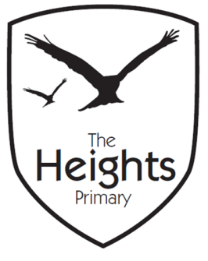 The Heights Primary SchoolYear Two Parent Planner: Autumn 2 Week 5Dear Parents/CarersThis term our theme is: Castles PE - Please ensure all children have a full PE kit for our outdoor PE lessons. A P.E kit contains PE socks, PE t-shirt, PE jumper, PE shorts or joggers and trainers. All kit must be named and brought in every Monday so it is available all week. Please could you also put some spare underwear into your child’s PE kit for rare emergencies. Maths – Please could you help your child practise recalling their number bonds and subtraction facts. e.g. 14+6=20/20-14=6 They can practise these on the Hit the Button App. https://www.topmarks.co.uk/maths-games/hit-the-buttonReading – Please ensure that reading books and reading records are brought to school each day so that children can change their books. Please record, in their reading records, when you have heard them read.You can support your child by encouraging them to read at home every night. Little and often is best. It is important they understand the meanings of unfamiliar words and that you ask them lots of questions such as:How do you character/s are feeling?What has happened in previous pages?What might happen next? What makes you think that that might happen?Can you spot any noun phrases?Is that a good sentence opener? Can you think of a better one? Non-Fiction – Tell me a fact you’ve learnt from this page / book and discussing the importance and relevance of the glossary, index and contents page. Remember, common exception words and past spellings (weekly spellings) are really useful to know. Look in the centre of the reading record and you will find a list of homophones as well as other useful learning aids. Below is a list of the common exception words. If you have any questions about how to help your child with their learning, please see your child’s teacher. Best wishes,The Year 2 TeamCommon Exception Words Year 2EnglishWe will start the week by writing a recount of our trip to Windsor Castle. Then we will finish our Non-chronological reports on castles by writing our conclusion. The children will then use what they have learnt to write a report about their own chosen castle. We will end the week by learning more about when to use adjectives and verbs in our writing.MathematicsWe will be starting to look at fractions this week. We will be learning to find different fractions of shapes, quantities and numbers.TopicIn Design and Technology, we will learn how to use a needle and thread to decorate some material. The children will be designing their own square of fabric and then using a needle and thread to sew.InformationThank you to all of our parent helpers for their support on the trip this week. We couldn’t have done it without you! We hope you enjoyed the day as much as we did.after many Christmaspath path find again mind class people people floor any money climb plantplantgoldbath mostclothes poor poor grass beautifulmove coldpretty pretty great because Mr couldprove prove half behind Mrs doorshould should hold both old even steak steak hour break onlyevery sugar sugar improve busy parents everybodysure sure kind child pass eye told fatherlast children past fast water toldwater